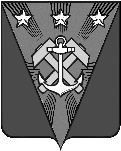 Сахалинская областьАДМИНИСТРАЦИЯ УГЛЕГОРСКОГО ГОРОДСКОГО ОКРУГАПОСТАНОВЛЕНИЕот 30.05.2024 № 496-п/24г. УглегорскО внесении изменений в некоторые нормативные правовые актыВ соответствии с Федеральным законом от 27.07.2010 № 210-ФЗ «Об организации предоставления государственных и муниципальных услуг», администрация Углегорского городского округа постановляет:Внести в постановление администрации Углегорского городского округа от 06.02.2023 № 127 «О внесении изменений в административный регламент предоставления муниципальной услуги «Установка информационной вывески, согласование дизайн-проекта размещения вывески», следующие изменения:Первый абзац подпункта 1.5. пункта 1. изложить в следующей редакции:«1.5. Абзац первый пункта 1.3.6. подраздела 1.3. раздела 1. изложить в новой редакции:»;Первый абзац подпункта 1.7. пункта 1. изложить в новой редакции:«1.7. Абзац седьмой подраздела 2.2. раздела 2. изложить в следующей редакции:».Внести в постановление администрации Углегорского городского округа от 06.02.2023 № 128 «О внесении изменений в административный регламент предоставления муниципальной услуги «Направление уведомления о планируемом сносе объекта капитального строительства и уведомления о завершении сноса объекта капитального строительства», следующие изменения:Первый абзац подпункта 1.5. пункта 1. изложить в следующей редакции:«1.5. Абзац первый пункта 1.3.6. подраздела 1.3. раздела 1. изложить в новой редакции:»;Первый абзац подпункта 1.7. пункта 1. изложить в новой редакции:«1.7. Абзац пятый подраздела 2.2. раздела 2. изложить в следующей редакции:».Внести в постановление администрации Углегорского городского округа от 06.02.2023 № 147 «О внесении изменений в административный регламент предоставления муниципальной услуги «Подготовка и утверждение документации по планировке территории», следующие изменения:Первый абзац подпункта 1.5. пункта 1. изложить в следующей редакции:«1.5. Абзац первый пункта 1.3.6. подраздела 1.3. раздела 1. изложить в новой редакции:»;Первый абзац подпункта 1.7. пункта 1. изложить в новой редакции:«1.7. Абзац пятый подраздела 2.2. раздела 2. изложить в следующей редакции:».Настоящее постановление опубликовать в газете «Углегорские ведомости» и разместить на официальном сайте администрации Углегорского городского округа в сети Интернет.Контроль исполнения постановления возложить на первого вице-мэра Углегорского городского округа Рамазанова Т.Е.